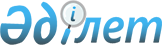 Астананың тыныс-тiршiлiгiн қамтамасыз етумен айналысатын акционерлiк қоғамдар акцияларының мемлекеттiк пакеттерiн Ақмола қаласының коммуналдық меншiгiне беру туралыҚазақстан Республикасы Үкiметiнiң Қаулысы 1998 жылғы 27 қаңтардағы N 37

      Ақмола қаласына Қазақстан Республикасының астанасы мәртебесiнiң берiлуiне байланысты және қала шаруашылығын тиiмдi басқару мен дамытуды ұйымдастыру мақсатында Қазақстан Республикасының Үкiметi қаулы етедi: 

      Қазақстан Республикасы Қаржы министрлiгiнiң Мемлекеттiк мүлiк және жекешелендiру департаментi заңдарда белгiленген тәртiппен: 

      қосымшаға сәйкес акционерлiк қоғамдар акцияларының мемлекеттiк пакеттерiн Ақмола қаласының коммуналдық меншiгiне берсiн;     "KEGOC" электр желiлерiн басқару жөнiндегi Қазақстанкомпаниясы" акционерлiк қоғамымен бiрлесiп, оны кейiн Ақмолақаласының коммуналдық меншiгiне беру үшiн Ақмола қалалық электржелiлерiнiң мүлкiн одан бөлектеу балансы бойынша бөлу жолымен"Ақмола РЭК" акционерлiк қоғамын қайта ұйымдастыруды қамтамасызетсiн.     Қазақстан Республикасының        Премьер-Министрi                                        Қазақстан Республикасы                                               Үкiметiнiң                                        1998 жылғы 27 қаңтардағы                                            N 37 Қаулысына                                               қосымша             Акцияларының мемлекеттiк пакеттерi Ақмола             қаласының коммуналдық меншiгiне берiлетiн                  акционерлiк қоғамдардың тiзбесi     "Ақмола ЖЭО-2" АҚ     "Ақмола жылу желiлерi" АҚ     "Ақмола қалалық электр көлiгi" АҚ     "N 1 автобус паркi" АҚ     "Қалалық жол құрылысы" АҚ     "Арнаулы автокөлiк" АҚ     Ақмола қалалық электр желiлерiнiң мүлкi     ЕСКЕРТУ. Қосымша толықтырылды - ҚР Үкiметiнiң 1998.01.30. N 58               қаулысымен.  P980058_     ЕСКЕРТУ. Қосымшадан жол алынып тасталды - ҚР Үкiметiнiң 1998.06.29.              N 610 қаулысымен.  P980610_
					© 2012. Қазақстан Республикасы Әділет министрлігінің «Қазақстан Республикасының Заңнама және құқықтық ақпарат институты» ШЖҚ РМК
				